Introduction;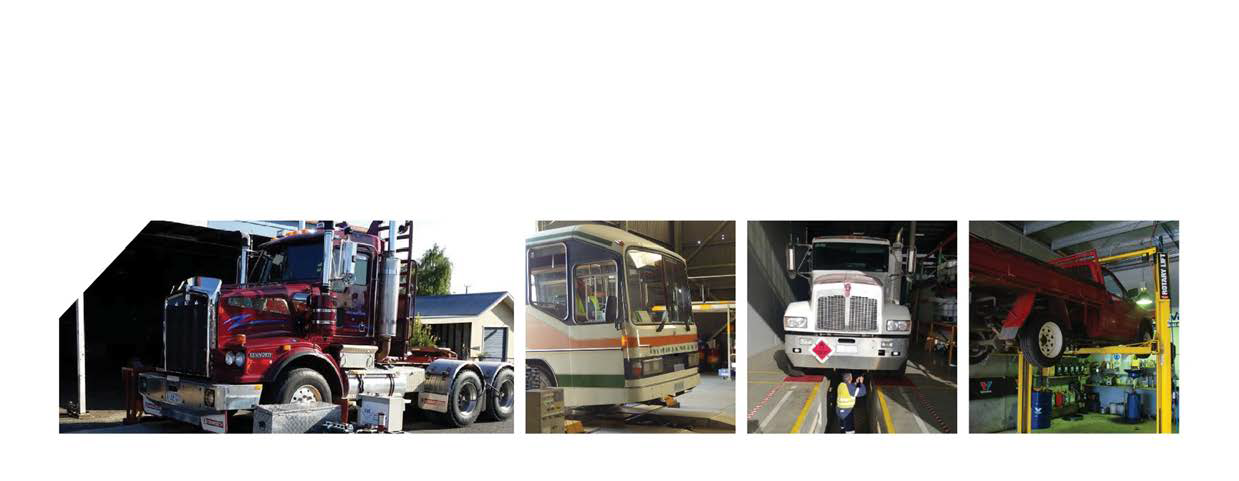 This SIB has been developed to provide vehicle examiners, certifiers and proprietors with information regarding vehicles that are subject to a recall in relation to Takata airbags.Background;A number of recalls have been announced in Australia for motor vehicles containing Takata airbags. These recalls affect a large number of car makes and models and a small number of motorcycles and trucks.There have been serious injuries and deaths from vehicles with faulty Takata airbags. The inflator components in Takata airbags may deteriorate and subsequently misdeploy in an incident, with the result of metal fragments from the inflator housing propelling out of the airbag, causing injury or death to the drivers/riders and/or passengers. All makes and models that are currently affected by the Takata recalls can be found on the link below. A summary of the affected vehicles is also contained in the following pages of this bulletin.  Consumers are strongly urged to check whether their vehicles are included in the recall by checking the list, or contacting the dealership or the vehicle manufacturer.Actions;If examiners become aware of an affected vehicle that is part of this recall, we request that they advise the owner to contact their local vehicle dealer if they have not already had the airbag assembly replaced.  Failure to have the recall actioned is not a reason for rejection.For up to date website recall information relating to this issue, refer to; https://www.productsafety.gov.au/news/takata-airbag-recalls-affecting-australian-consumers Questions?More information and frequently asked questions can be found at the following link; https://www.productsafety.gov.au/news/faqs-on-takata-airbag-recalls 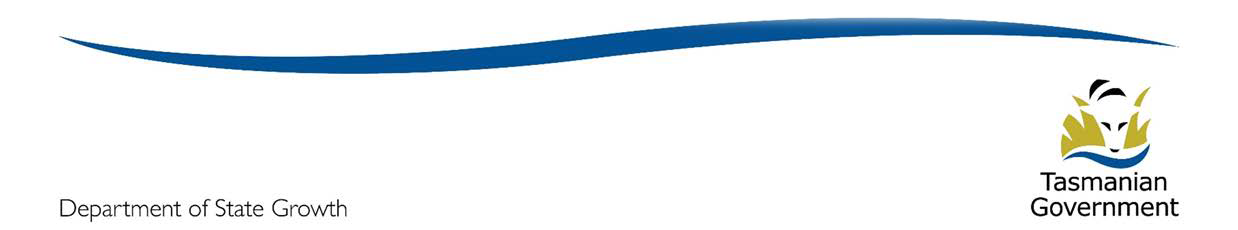 MOTORCYCLESTRUCKSVolvo UD Trucks Quon and Condor		 2011-2016Make & modelYear RangeBMW 5 Series E39, 3 Series E46, X5 E532002-2005Chrysler 300C2005-2010Dodge RAM2004-2010Ferrari 458, California, FF2008-2011Ford Mustang2006-2014Honda Civic, CR-V, Jazz2001-2003Honda Accord Euro, CR-V, Civic, Jazz2002-2011Honda City, CR-V, Insight, Jazz2006-2014Honda Accord Euro, City, CR-V, Jazz, Insight2007-2011Honda Legend, Odyssey, Accord, MDX2001-2011Honda Civic, Accord2001-2011Jeep Wrangler JK2007-2012Lexus SC4302000-2003Lexus IS 250, IS 350, IS 250C, IS-F, LFA2015-2012Mazda 2, B Series, BT-502006-2011Mazda 2, RX-82003-2014Mazda 6, RX-82002-2014Mazda 6, RX-8, B2500 ute/cab chassis, B2600 ute/cab chassis, BT-502002-2011Mitsubishi GA & GB i-MiEV2010-2011Mitsubishi Lancer2003-2008Mitsubishi ML & MN Triton2007-2014Mitsubishi Pajero NS, NT, NW, NX2006-2016Nissan N16 Pulsar, Y61 Patrol, D22 Navara, T30 X-Trail2001-2004Nissan N16 Pulsar, D22 Navara, Y61 Patrol, T30 X-Trail, J31 maxima2004-2008Nissan D22 Navara, Y61 Patrol2008-2014Nissan Tiida2006-2012Peformax Silverado, Sierra, Mustang2007-2008Subaru Impreza, Forester2004-2009Subaru Tribeca, Liberty, Outback2004-2009Toyota Corolla, Avensis Verso2000-2004Toyota Echo, Rav 42002-2003Toyota Corolla, Yaris, Avensis Verso2003-2011Toyota Corolla, Yaris & Rukus2010-2012Toyota Echo, Rav 42003-2005American Honda Motor GL1800Honda GL1800 Goldwing2012-2015